PROXY FORM    FOR MANUALLY FILLED BALLOT 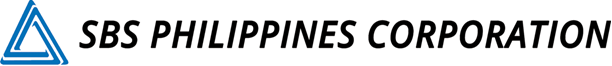 PROXYThe undersigned, stockholder of SBS Philippines Corporation (the “Company”), do hereby constitute and appoint ___________________________, as attorney-in-fact and proxy, to represent and vote all shares registered in the name of the undersigned stockholder, at the Annual Meeting of Stockholders of the Company on 05 June 2024 at 3 o’clock in the afternoon to be held at Dasmariñas Hall Makati Sports Club L.P. Leviste corner Gallardo St., Salcedo Village, 1227 Makati City, Philippines, and at any of the adjournments thereof. The above-named proxy is to vote as follows:This proxy should be received by the Corporate Secretary on or before 05 June 2024 at 2pm, the deadline for submission of proxies. This proxy is not required to be notarized, and when properly executed, will be voted in the manner as provided herein by the stockholder. If no instruction is made, this proxy will be voted for the election of all nominees and the approval of all the matters stated above and for such other matters as may properly come before the meeting in the manner described in the information statement and/or as recommended by Management or the Board of Directors. This proxy and the powers and authorities conferred therein shall remain valid and subsisting unless otherwise revoked or amended in writing by the undersigned and duly served to the Corporate Secretary of the Company before the meeting.Date: ______________ 				________________________________________SIGNATURE OF STOCKHOLDER/AUTHORIZED SIGNATORYNumber of SharesOwned:  ______________                                       _________________________________________                                                                                                              NAME OF STOCKHOLDERREPUBLIC OF THE PHILIPPINES	)____________________________	) S.S.SECRETARY’S CERTIFICATEI, _________________, Filipino, of legal age,  with business address at _______________ after having been sworn to in accordance with law depose and say that:I am the Corporate Secretary of ______________________ (the “Corporation”), a corporation duly organized and existing under the laws of the Philippines [●], with office at ______________________;As such Corporate Secretary, I have in my custody the books and records and other papers of the Corporation, including but not limited to the minutes of the meeting of the Board of Directors and of the stockholders of the Corporation;At a meeting of the Board of Directors of the Corporation at its principal office on ______________________, at which meeting a quorum was duly determined and declared, the following resolution was unanimously passed and approved:RESOLVED, AS IT IS HEREBY RESOLVED, that the Board of Directors of ______________________ (the “Corporation”) authorize, as it is hereby authorize, ____________ and/or __________ (the “Proxy”) to represent the Corporation in the stockholders’ meeting of SBS Philippines Corporation (SBS) to be held on June 05, 2024 and any adjournments or postponements thereof, RESOLVED FURTHER, that the Proxy be authorized to vote for all of the Corporation’s shares registered in the books of SBSRESOLVED, that in order to implement the above resolutions, any two (_) of the following:________________________________________________________________________________________are hereby authorized to sign and execute any and all documents necessary, including but not limited to an undertaking, proxy form, to implement the same on behalf of the Corporation.”This resolution is valid and binding and has not been revoked as of the date hereof.IN WITNESS WHEREOF, I have hereunto set my hand this ___________________ at ________________ City, Philippines.___________________________	Corporate SecretarySUBSCRIBED AND SWORN TO before me this ____________ at the _______________________ affiant exhibited to me his ______________ No. __________________ issued at the City of ___________ on _______________.Doc.  No.  _______;Page No.   _______;Book No.  _______;Series of 2024.SUBJECT MATTERYESNOABSTAIN1. Approval of Minutes of the previous Annual Stockholders’ Meeting2. Approval of the 2023 Audited Consolidated Financial Statements of the Company and its Subsidiary3. Ratification of all Acts and Resolutions of the Board of Directors and Management Since the Last Meeting of the Shareholders4. Appointment of Punongbayan & Araullo as independent auditors of the Company for 20245. Election of DirectorsVote for all nominees listed below:RICARDO NICANOR N. JACINTOGERRY D. TANESMERALDO A. TEPACEAYLENE Y. SYTENGCONECISTO Y. SYTENGCO IILALI Y. SYTENGCOGEOCEL D. OLANDAY, Independent DirectorROBERTO F. ANONAS, JR., Independent DirectorHELEN T. DE GUZMAN, Independent Director------------------------------------------------------------------------------------------------------------------------------------------------------------------For cumulative voting------------------------------------------------------------------------------------------------------------------------------------------------------------------For cumulative voting